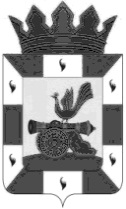 Финансовое управление Администрации муниципального образования «Смоленский район» Смоленской областиПРИКАЗ26 декабря  2022  года                                                                                               № 56            В соответствии с Бюджетным Кодексом РФ, Постановлением Администрации муниципального образования «Смоленский район» Смоленской области от 22 октября  2014 года  № 2758 «Об утверждении Административного регламента Администрации муниципального образования «Смоленский район» Смоленской области по исполнению муниципальной функции «Осуществление внутреннего муниципального финансового контроля», приказом финансового управления Администрации муниципального образования «Смоленский район» Смоленской области  от 30 декабря 2014 года № 46 «О создании комиссии», приказом финансового управления Администрации муниципального образования «Смоленский район» Смоленской области  от 22 августа 2019 года № 47 «Об утверждении Порядка  осуществления финансовым управления Администрации муниципального образования «Смоленский район» Смоленской области  внутреннего муниципального финансового контроля в сфере закупок товаров, работ, услуг для муниципальных нужд.ПРИКАЗЫВАЮ: 1. Утвердить план   проведения  внутреннего финансового контроля  главных распорядителей, распорядителей и муниципальных бюджетных учреждений Смоленский района на 2023 год  согласно приложению к настоящему приказу.	2.  Настоящий приказ вступает в силу с момента подписания.	3. Контроль за исполнением настоящего приказа оставляю за собой.   Начальник финансового управления                                               Администрации муниципального образования «Смоленский район» Смоленской области                                             Е.Н. Хромова  Утвержден приказом финансового управления Администрации муниципального образования «Смоленский район» Смоленской области  от 26  декабря   2022  года  № 56ПЛАНпроведения внутреннего финансового контроля главных распорядителей, распорядителей и муниципальных бюджетных учреждений Смоленского района на 2023 год *-могут вноситься изменения в связи со служебной необходимостьюОб утверждении плана  проведения  внутреннего финансового контроля  главных распорядителей, распорядителей и муниципальных бюджетных учреждений Смоленского района на 2023 год	                                                  № п/пНаименование учреждений, организацийТема ревизииПроверяемый периодСрок проведенияревизииОтветственный за проведение1234561Муниципальное бюджетное общеобразовательное учреждение Стабенская средняя школаПроверке правильности  приобретения, учета и списания горюче-смазочных материалов согласно  законодательства Российской Федерации.2022Март-апрель М.В. Керсанова2Муниципальное бюджетное дошкольное образовательное учреждение детский сад "Светлячок"Смоленского района Смоленской областиПроверке обеспечения порядка организации школьного питания обучающихся в муниципальных бюджетных общеобразовательных учреждениях.2022Ноябрь-декабрьМ.В. Керсанова